From June 2015 -To September 2015Designation: Human resource traineeJob Responsibilities:Screening the Searching the database/web/jobsites to source out the required resumes /cv,Speaking/Emailing to the screened/short-listed resumes and checking their availability and interestsExposure of Handling three verticals IT , ITES & Non IT  recruitment Training the candidates on interview pattern and interview tips for all the rounds of interview Taking Care of Joining formalities of the Employees , Co-ordination with the new jonnies of the internal employeeFrom October 2013 -To May 2015Designation: Human resource executive Job Responsibilities:Preparing staff handbooksRecruiting staff - this includes developing job descriptions and person    specifications, preparing job adverts, checking application forms, short listing, interviewing and selecting candidates;Developing and implementing policies on issues like working conditions, performance management, equal opportunities, disciplinary procedures and absence managementUndertaking regular salary reviewsPlanning, and sometimes delivering, training - including inductions for new staffpromoting equality and diversity as part of the culture of the organisation 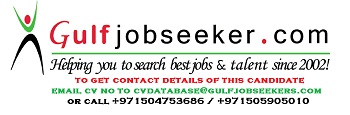 Gulfjobseeker.com CV No: 1483698PROFESSIONAL PROFILESKILLSCAREER SUMMARYAjax Managements, IndiaARYTZA.CO.UKQualification LevelDegree/ SpecializationUniversityPost-Graduation march  2015Masters of Business Administration University of Bedfordshire, United KingdomGraduation Bachelor of Engineering  inElectronics and ElectricalsVishvesvarayya Technical UniversityNIEIT College of Engineering Mysore, IndiaAdvance Diploma in HRHR management TraineeAjax managements India